БОЙОРОҠ		                  	                	                              РАСПОРЯЖЕНИЕ «13» декабрь 2019 й.           № 42 р        	«13» декабря 2019 г.Об информационном наполнении Администрацией сельского поселения Старотумбагушевский сельсовет муниципального района Шаранский район Республики Башкортостан единого портала бюджетной системы Российской ФедерацииВ целях реализации приказа Министерства финансов Российской Федерации от 28 декабря 2016 года № 243н «О составе и порядке размещения и предоставления информации на едином портале бюджетной системы Российской Федерации», руководствуясь Уставом сельского поселения Старотумбагушевский сельсовет муниципального района Шаранский район Республики Башкортостан:1.	 Утвердить прилагаемый Перечень информации, формируемой и представляемой Администрацией сельского поселения Старотумбагушевский сельсовет муниципального района Шаранский район Республики Башкортостан для размещения на едином портале бюджетной системы Российской Федерации (далее - Перечень).2.	 Назначить лицами, ответственными за организацию размещения информации на едином портале бюджетной системы Российской Федерации (далее - ЕПБС) – главу сельского поселения Бадамшина Ильдара Халимовича.3.	 Назначить лицом, ответственным за техническое обеспечение работы на ЕПБС в части оформления прав доступа сотрудников, ответственных за подготовку и размещение информации на ЕПБС, специалиста 1 категории Минлигареева Рудольфа Миргасимовича.4.	В срок до 23 октября 2019 года определить лиц, ответственных за выполнение мероприятий по размещению информации на ЕПБС, и представить их данные для получения необходимых прав доступа на ЕПБС.5.	 Лицам, указанным в пунктах 2-4 настоящего распоряжения, обеспечить соблюдение установленных законодательством Российской Федерации требований по защите персональных данных.6.	 Лицам, указанным в пункте 3 настоящего постановления, обеспечить своевременное оформление прав доступа сотрудников, ответственных за подготовку и размещение информации на ЕПБС.7. Контроль за исполнением настоящего распоряжения оставляю за собой.Глава сельского поселения:                                                И.Х. Бадамшин            Башкортостан РеспубликаһыныңШаран районымуниципаль районыныңИске Томбағош  ауыл советыауыл биләмәһе ХакимиәтеҮҙәк урамы, 14-се йорт, Иске Томбағош  ауылыШаран районы Башкортостан Республикаһының 452636Тел.(34769) 2-47-19, e-mail:sttumbs@yandex.ruwww.stumbagush.sharan-sovet.ru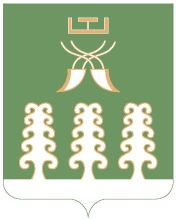 Администрация сельского поселенияСтаротумбагушевский сельсоветмуниципального районаШаранский районРеспублики Башкортостанул. Центральная, д.14 д. Старотумбагушево                             Шаранского района Республики Башкортостан, 452636Тел.(34769) 2-47-19, e-mail:sttumbs@yandex.ru,www.stumbagush.sharan-sovet.ru